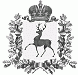 АДМИНИСТРАЦИЯ  РОЖЕНЦОВСКОГО  СЕЛЬСОВЕТА  ШАРАНГСКОГО МУНИЦИПАЛЬНОГО  РАЙОНА НИЖЕГОРОДСКОЙ ОБЛАСТИП О С Т А Н О В Л Е Н И Еот 17.11.2017г.								№ 52Об утверждении среднесрочногофинансового плана Роженцовскогосельсовета на 2018-2020гг.	В соответствии со статьей 174 Бюджетного кодекса Российской Федерации Администрация Роженцовского сельсовета постановляет:	1.Утвердить прилагаемый среднесрочный финансовый план Роженцовского  сельсовета на 2018-2020 годы.2.Признать утратившим силу с 1 января 2018 года постановление администрации Роженцовского сельсовета Шарангского муниципального района Нижегородской области от 18.11.2016г. № 45 «Об утверждении среднесрочного финансового плана Роженцовского сельсовета на 2017-2019 годы».Глава администрации							Л.А.Козлова												Таблица 2Распределение бюджетных ассигнований по главным распорядителям средств бюджета поселения на 2018-2020 годы(тыс. рублей)(тыс. рублей)(тыс. рублей)(тыс. рублей)(тыс. рублей)НаименованиеКод бюджетной классификацииКод бюджетной классификацииКод бюджетной классификацииКод бюджетной классификацииКод бюджетной классификацииКод бюджетной классификации2018 годПлановый периодПлановый периодПлановый периодНаименованиеВедом-ствоРаз-делРаз-делПодразделЦелевая статья расходовВид рас-хо-дов2018 год2019 год2020 год2020 год12334567899Администрация  Роженцовского сельсовета Шарангского муниципального  района Нижегородской области48713379,912856,912907,012907,0Общегосударственные вопросы01010000 0 00 000000001947,81932,51809,51809,5Функционирование Правительства Российской Федерации, высших исполнительных органов государственной власти субъектов Российской Федерации, местных администраций01010400 0 00 000000001695,71680,41680,41680,4Муниципальная программа «Экология Шарангского муниципального района на 2018-2020 годы»01010417 0 00 000000001,91,91,91,9Охрана окружающей среды от загрязнения отходами01010417 3 00 000000001,91,91,91,9Услуги по расчету платы за негативное воздействие на окружающую среду01010417 3 09 000000001,91,91,91,9Мероприятия в области охраны окружающей среды органов местного самоуправления01010417 3 09 204010001,91,91,91,9Закупка товаров, работ и услуг для обеспечения государстве-нных (муниципальных) нужд01010417 3 09 204012001,91,91,91,9Непрограммные расходы01010488 0 00 000000001693,81678,51678,51678,5Непрограммное направление деятельности01010488 8 00 000000001693,81678,51678,51678,5Расходы на обеспечение функций органов местного самоуправления01010488 8 01 204010001042,21026,91026,91026,9Расходы на выплаты персоналу в целях обеспечения выполнения функций государственными (муниципальными) органами, казенными учреждениями, органами управления государственными внебюджетными фондами01010488 8 01 20401100826,1826,1826,1826,1Закупка товаров, работ и услуг для обеспечения государствен-ных (муниципальных) нужд01010488 8 01 20401200214,3199,0199,0199,0Иные бюджетные ассигнования01010488 8 01 204018001,81,81,81,8Глава местной администрации (исполнительно-распорядительного органа муниципального образования)01010488 8 01 20800000651,6651,6651,6651,6Расходы на выплаты персоналу в целях обеспечения выполнения функций государственными (муниципальными) органами, казенными учреждениями, органами управления государственными внебюджетными фондами01010488 8 01 20800100651,6651,6651,6651,6Резервные фонды01011100 0 00 000000003,03,03,03,0Непрограммные расходы01011188 0 00 000000003,03,03,03,0Непрограммное направление деятельности01011188 8 00 000000003,03,03,03,0Резервные фонды местных администраций01011188 8 01 070050003,03,03,03,0Иные бюджетные ассигнования01011188 8 01 070058003,03,03,03,0Другие общегосударственные вопросы01011300 0 00 00000000249,1249,1126,1126,1Непрограммные расходы01011388 0 00 00000000249,1249,1126,1126,1Непрограммное направление деятельности01011388 8 00 00000000249,1249,1126,1126,1Учреждения по обеспечению хозяйственного обслуживания01011388 8 01 93990000241,1241,1118,1118,1Расходы на выплаты персоналу в целях обеспечения выполнения функций государственными (муниципальными) органами, казенными учреждениями, органами управления государственными внебюджетными фондами01011388 8 01 93990100241,1241,1118,1118,1Прочие непрограммные расходы01011388 8 06 000000008,08,08,08,0Прочие выплаты по обязательствам муниципального образования01011388 8 06 920350008,08,08,08,0Иные бюджетные ассигнования01011388 8 06 920358008,08,08,08,0Национальная оборона02020000 0 00 0000000091,592,595,995,9Мобилизационная и вневойсковая подготовка02020300 0 00 0000000091,592,595,995,9Муниципальная программа «Управление муниципальны-ми финансами Шарангского муниципального района»02020314 0 00 0000000091,592,595,995,9Подпрограмма «Создание условий для эффективного выполнения собственных и передаваемых полномочий органами местного самоуправ-ления поселений Шарангского муниципального района»02020314 2 00 0000000091,592,595,995,9Межбюджетные трансферты за счет субвенции на осуществление государственных полномочий Российской Федерации по первичному воинскому учету на территориях, где отсутствуют военные комиссариаты02020314 2 20 5118000091,592,595,995,9Расходы на выплаты персоналу в целях обеспечения выполнения функций государственными (муниципальными) органами, казенными учреждениями, органами управления государственными внебюджетными фондами02020314 2 20 5118010059,159,761,961,9Закупка товаров, работ и услуг для обеспечения государственных (муниципальных) нужд02020314 2 20 5118020032,432,834,034,0Национальная безопасность и правоохранительная деятельность03030000 0 00 000000001193,41193,01193,01193,0Защита населения и территории от чрезвычайных ситуаций природного и техногенного характера, гражданская оборона03030900 0 00 0000000018,018,018,018,0Муниципальная программа "Пожарная безопасность объектов и населенных пунктов Шарангского муниципального района на 2018 – 2020 годы"03030908 0 00 0000000018,018,018,018,0Мероприятия по пожарной безопасности объектов и населенных пунктов Шаранг-ского муниципального района03030908 0 03 0300000018,018,018,018,0Закупка товаров, работ и услуг для обеспечения государстве-нных (муниципальных) нужд03030908 0 03 0300020018,018,018,018,0Обеспечение пожарной безопасности03031000 0 00 000000001175,41175,01175,01175,0Муниципальная программа "Пожарная безопасность объектов и населенных пунктов Шарангского муниципального района на 2018 – 2020 годы"03031008 0 00 000000001175,41175,01175,01175,0Мероприятия по пожарной безопасности объектов и населенных пунктов Шаранг-ского муниципального района03031008 0 03 030000001175,41175,01175,01175,0Расходы на выплаты персоналу в целях обеспечения выполнения функций государственными (муниципальными) органами, казенными учреждениями, органами управления государственными внебюджетными фондами03031008 0 03 030001001007,51007,51007,51007,5Закупка товаров, работ и услуг для обеспечения государстве-нных (муниципальных) нужд03031008 0 03 03000200167,9167,5167,5167,5Национальная экономика04040000 0 00 000000001352,01356,81352,01352,0Общеэкономические вопросы04040100 0 00 0000000010,010,010,010,0Муниципальная  программа «Организация общественных оплачиваемых работ и временного трудоустройства на территории Шарангского муниципального района на 2017-2019 годы»04040103 0 00 0000000010,010,010,010,0Мероприятия по организации общественных оплачиваемых работ и временного трудоустройства несовершеннолетних граждан04040103 0 02 0000000010,010,010,010,0Мероприятия по организации общественных оплачиваемых работ и временного трудоустройства несовершеннолетних граждан04040103 0 02 1004000010,010,010,010,0Закупка товаров, работ и услуг для обеспечения государственных (муниципальных) нужд04040103 0 02 1004020010,010,010,010,0Дорожное хозяйство (дорожные фонды)04040900 0 00 000000001342,01346,81342,01342,0Муниципальная программа «Развитие транспортной системы в Шарангском муниципальном районе Нижегородской области в 2018-2020 годы»04040906 0 00 000000001342,01346,81342,01342,0Ремонт и содержание автомобильных дорог общего пользования в Шарангском муниципальном районе04040906 2 00 000000001342,01346,81342,01342,0Содержание автомобильных дорог общего пользования04040906 2 02 070800001342,01346,81342,01342,0Закупка товаров, работ и услуг для обеспечения государстве-нных (муниципальных) нужд04040906 2 02 070802001342,01346,81342,01342,0Жилищно-коммунальное хозяйство05050000 0 00 00000000963,9961,7951,7951,7Жилищное хозяйство05050100 0 00 00000000102,2100,090,090,0Непрограммные расходы05050188 0 00 00000000102,2100,090,090,0Непрограммное направление деятельности05050188 8 00 00000000102,2100,090,090,0Прочие непрограммные расходы05050188 8 06 00000000102,2100,090,090,0Мероприятия в области жилищного хозяйства05050188 8 06 03503000102,2100,090,090,0Закупка товаров, работ и услуг для обеспечения государстве-нных (муниципальных) нужд05050188 8 06 03503200102,2100,090,090,0Благоустройство05050300 0 00 00000000861,7861,7861,7861,7Муниципальная программа «Экология Шарангского муниципального района на 2018-2020 годы»05050317 0 00 0000000011,011,011,011,0Охрана окружающей среды от загрязнения отходами05050317 3 00 0000000011,011,011,011,0Содержание свалки ТБО05050317 3 03 0000000011,011,011,011,0Мероприятия в области охраны окружающей среды (кроме органов местного самоуправления)05050317 3 03 0707000011,011,011,011,0Закупка товаров, работ и услуг для обеспечения государстве-нных (муниципальных) нужд05050317 3 03 0707020011,011,011,011,0Непрограммные расходы05050388 0 00 00000000850,7850,7850,7850,7Непрограммное направление деятельности05050388 8 00 00000000850,7850,7850,7850,7Прочие непрограммные расходы05050388 8 06 00000000850,7850,7850,7850,7Уличное освещение за счет средств местного бюджета05050388 8 06 60102000746,9746,9746,9746,9Закупка товаров, работ и услуг для обеспечения государствен-ных (муниципальных) нужд05050388 8 06 60102200746,9746,9746,9746,9Прочие мероприятия по благоустройству городских округов и поселений за счет средств местного бюджета05050388 8 06 60503000103,8103,8103,8103,8Закупка товаров, работ и услуг для обеспечения государственных (муниципальных) нужд05050388 8 06 60503200103,8103,8103,8103,8Культура, кинематография08080000 0 00 000000005046,04540,04762,04762,0Культура08080100 0 00 000000005046,04540,04762,04762,0Непрограммные расходы08080188 0 00 000000005046,04540,04762,04762,0Непрограммное направление деятельности08080188 8 00 000000005046,04540,04762,04762,0Межбюджетные трансферты бюджетам муниципальных районов (городских округов), передаваемые в рамках непрограммных расходов08080188 8 03 000000005046,04540,04762,04762,0Межбюджетные трансферты из бюджетов поселений бюджету муниципального района и из бюджета муниципального района бюджетам поселений в соответствии с заключенными соглашениями08080188 8 03 021060005046,04540,04762,04762,0Иные межбюджетные трансферты08080188 8 03 021065005046,04540,04762,04762,0Социальная политика10100000 0 00 000000008,08,08,08,0Другие вопросы в области социальной политики10100600 0 00 000000008,08,08,08,0Непрограммные расходы10100688 0 00 000000008,08,08,08,0Непрограммное направление деятельности10100688 8 00 000000008,08,08,08,0Прочие непрограммные расходы10100688 8 06 000000008,08,08,08,0Мероприятия в области социальной политики10100688 8 06 140100008,08,08,08,0Иные бюджетные ассигнования10100688 8 06 140108008,08,08,08,0Физическая культура и спорт111100 00 0 00 000000002772,82772,42734,92734,9Массовый спорт11110200 0 00 000000002772,82772,42734,92734,9Муниципальная программа «Развитие физической куль-туры и спорта Шарангского муниципального района на 2015-2019 годы»11110215 0 00 000000002769,82769,42731,92731,9Подпрограмма «Развитие физической культуры и массового спорта»11110215 1 00 000000002769,82769,42731,92731,9Муниципальные учреждения11110215 1 02 000000002769,82769,42731,92731,9Расходы на обеспечение деятельности муниципальных учреждений11110215 1 02 487990002769,82769,42731,92731,9Расходы на выплаты персоналу в целях обеспечения выполнения функций государственными (муниципальными) органами, казенными учреждениями, органами управления государственными внебюджетными фондами11110215 1 02 487991001034,91034,91034,91034,9Закупка товаров, работ и услуг для обеспечения государственных (муниципальных) нужд11110215 1 02 487992001728,01728,01691,01691,0Иные бюджетные ассигнования11110215 1 02 487998006,96,56,06,0Муниципальная программа «Экология Шарангского муниципального района на 2018-2020 годы»11110217 0 00 000000003,03,03,03,0Охрана окружающей среды от загрязнения отходами11110217 3 00 000000003,03,03,03,0Услуги по расчету платы за негативное воздействие на окружающую среду11110217 3 09 000000003,03,03,03,0Мероприятия в области охраны окружающей среды (кроме органов местного самоуправления)11110217 3 09 070700003,03,03,03,0Закупка товаров, работ и услуг для обеспечения государственных (муниципальных) нужд11110217 3 09 070702003,03,03,03,0Межбюджетные трансферты общего характера бюджетам субъектов Российской Федерации и муниципальных образований14140000 0 00 000000004,5000Прочие межбюджетные трансферты общего характера14140300 0 00 000000004,5000Непрограммные расходы14140388 0 00 000000004,5000Непрограммное направление деятельности14140388 8 00 000000004,5000Отрицательные трансферты14140388 8 04 450000004,5000Иные межбюджетные трансферты14140388 8 04 450005004,5000 Всего расходов13379,912856,912907,012907,0